T.C.ÇORLU KAYMAKAMLIĞIFURTUNİ VE İSAK PİNHAS ORTAOKULU MÜDÜRLÜĞÜ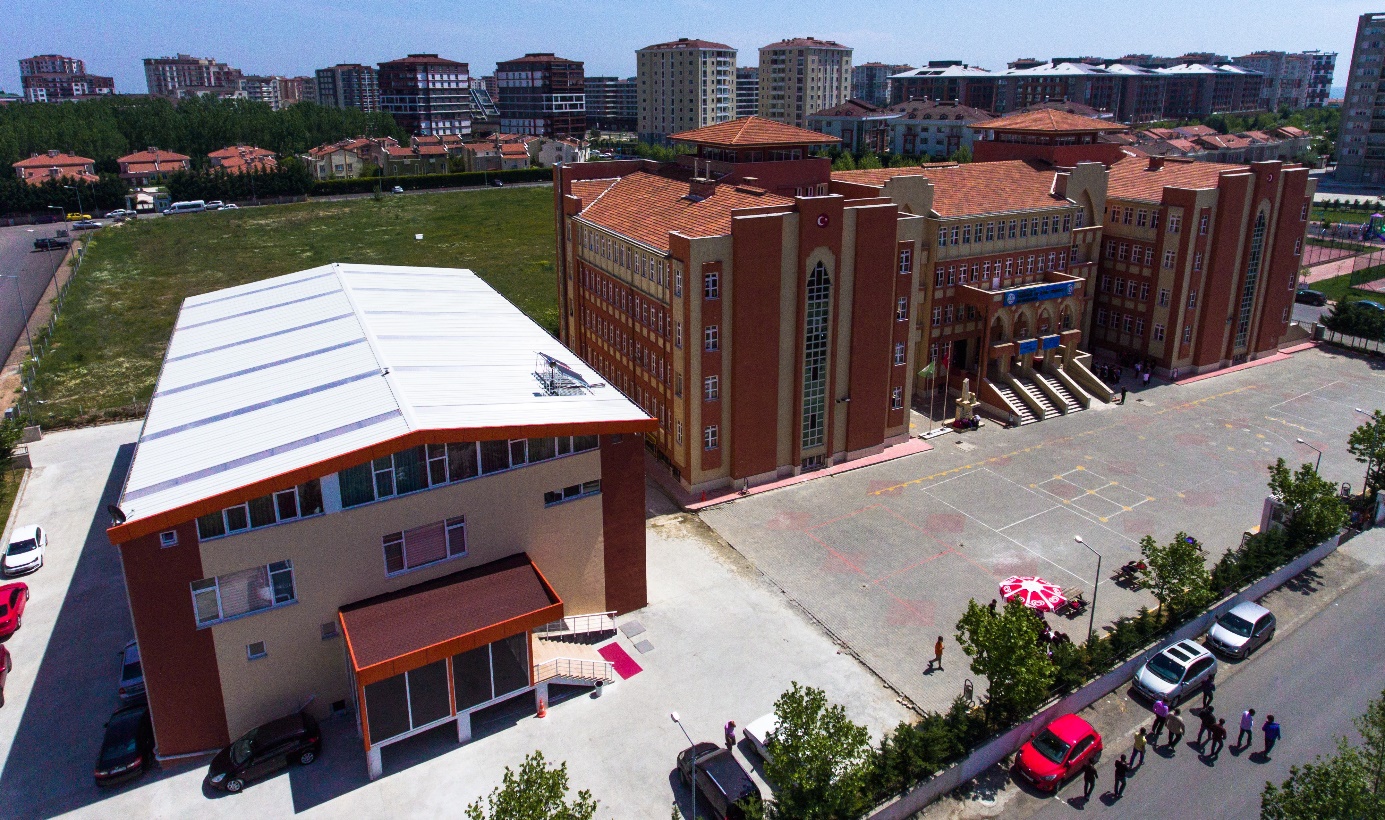 2019-2023 STRATEJİK PLANI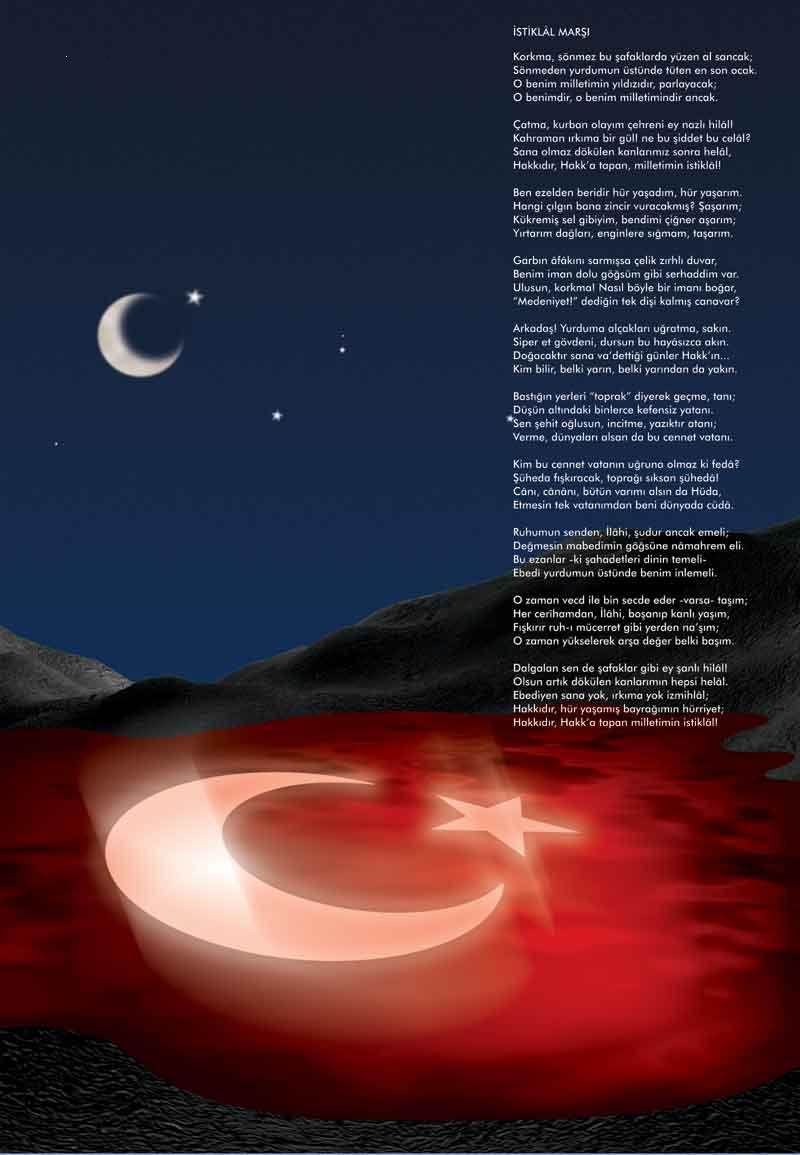 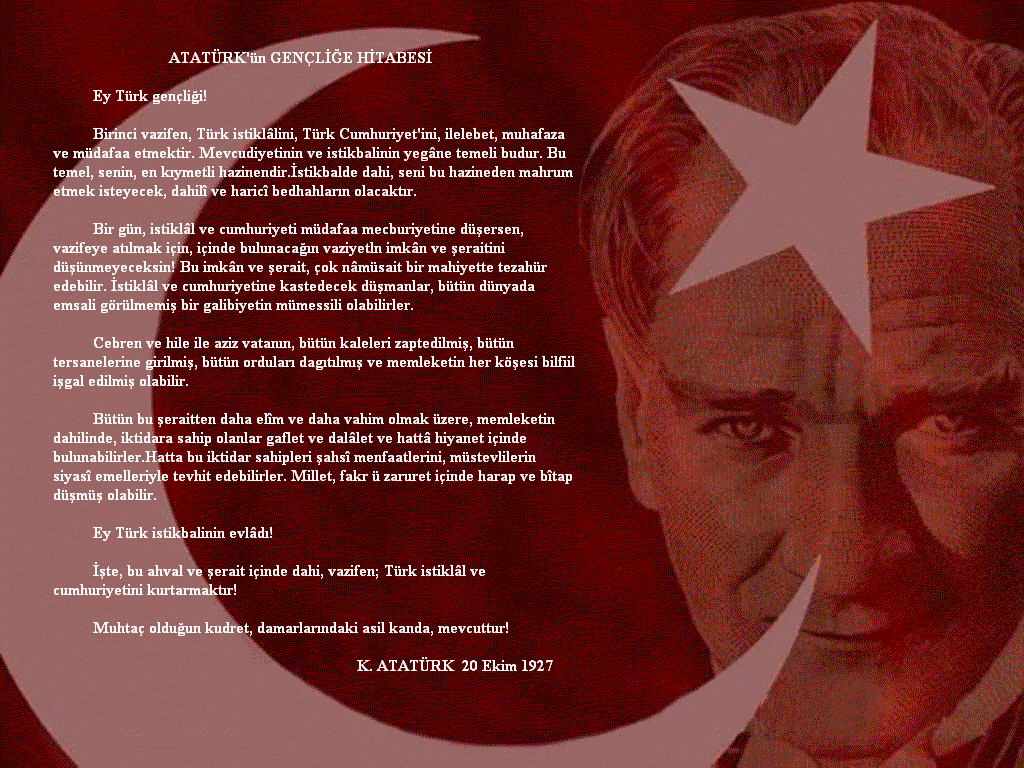  SUNUŞ Dünyada ve ülkemizde yaşanan hızlı değişim ve gelişim, eğitimde de yoğun bir şekilde hissedilmektedir. Dünyadaki bu gelişmelere paralel olarak, tüm kurumlarda olduğu gibi okulumuzda da kapsamlı bir yeniden yapılanma ihtiyacı ortaya çıkmıştır.Bu amaçla, mevcut durumdan hareketle gelecekteki hedeflerimiz için bir yol haritası belirledik. Tüm paydaşlarımızın taleplerine cevap verebilecek bir vizyon oluşturarak, bu vizyona uygun amaçlar ile bunlara ulaşmayı mümkün kılacak hedeflerimizi ve faaliyetlerimizi belirleyerek, süreçlerimizi yeniden tasarladık.	Bizi, zor ama bir o kadar da heyecan, güç ve birliktelik dolu bir yolculuk bekliyordu. Tüm liderlerimizle ve paydaşlarımızla el ele vererek, ekip ruhu içinde, öğrenci merkezli eğitim anlayışıyla, sürekli yenileşme ve gelişmeyi hedefleyerek, paydaşlarımızın beklentilerine karşı duyarlı davranarak, katılımcılığa önem vererek, yeni yaklaşım ve uygulamaları hayata geçirmeye çalıştık.	Sürekli yenileşme ve gelişim yolculuğumuz devam ediyor ve edecek. Bu yolculuğumuzda bizimle beraber yürüyen tüm paydaşlarımıza teşekkürlerimi sunuyor, bu raporun hazırlanmasında emeği geçen arkadaşlarımızı tebrik ediyorum.	Daha aydınlık, daha güçlü bir gelecek için vizyonumuza emin adımlarla ulaşacağımıza olan inancımız sonsuzdur.Saygılarımla…							                                    İRFAN ARSLANER	                                                                                                                    Okul Müdürü	İçindekilerSunuş	Hata! Yer işareti tanımlanmamış.İçindekiler	5BÖLÜM I: GİRİŞ ve PLAN HAZIRLIK SÜRECİ	6BÖLÜM II: DURUM ANALİZİ	6Okulun Kısa Tanıtımı *	6Okulun Mevcut Durumu: Temel İstatistikler	9PAYDAŞ ANALİZİ	13GZFT (Güçlü, Zayıf, Fırsat, Tehdit) Analizi	14Gelişim ve Sorun Alanları	17BÖLÜM III: MİSYON, VİZYON VE TEMEL DEĞERLER	19MİSYONUMUZ *	19VİZYONUMUZ *	19TEMEL DEĞERLERİMİZ *	19BÖLÜM IV: AMAÇ, HEDEF VE EYLEMLER	21TEMA I: EĞİTİM VE ÖĞRETİME ERİŞİM	21TEMA II: EĞİTİM VE ÖĞRETİMDE KALİTENİN ARTIRILMASI	23TEMA III: KURUMSAL KAPASİTE	26V. BÖLÜM: MALİYETLENDİRME	28EKLER:	29BÖLÜM I: GİRİŞ ve PLAN HAZIRLIK SÜRECİ2019-2023 dönemi stratejik plan hazırlanması süreci Üst Kurul ve Stratejik Plan Ekibinin oluşturulması ile başlamıştır. Ekip tarafından oluşturulan çalışma takvimi kapsamında ilk aşamada durum analizi çalışmaları yapılmış ve durum analizi aşamasında paydaşlarımızın plan sürecine aktif katılımını sağlamak üzere paydaş anketi, toplantı ve görüşmeler yapılmıştır. Durum analizinin ardından geleceğe yönelim bölümüne geçilerek okulumuzun amaç, hedef, gösterge ve eylemleri belirlenmiştir. Çalışmaları yürüten ekip ve kurul bilgileri altta verilmiştir.STRATEJİK PLAN ÜST KURULUBÖLÜM II: DURUM ANALİZİDurum analizi bölümünde okulumuzun mevcut durumu ortaya konularak neredeyiz sorusuna yanıt bulunmaya çalışılmıştır. Bu kapsamda okulumuzun kısa tanıtımı, okul künyesi ve temel istatistikleri, paydaş analizi ve görüşleri ile okulumuzun Güçlü Zayıf Fırsat ve Tehditlerinin (GZFT) ele alındığı analize yer verilmiştir.Okulun Kısa Tanıtımı 2008 yılında İl Özel İdaresi tarafından başlatılan okul inşaatı Hayırsever Furtuni ve İsak PİNHAS ailesi tarafında maddi destek sağlanarak 2010 yılında tamamlanmıştır. Okulumuz 13.09.2010 tarihinde eğitim öğretime başlamış; 11. 11. 2010 tarihinde Milli Eğitim Bakanı Nimet ÇUBUKÇU tarafından resmi törenle açılmıştır.	Okulumuz Milli Eğitim Bakanlığı’nın 2004-51 no’lu 32 derslikli tip proje okuldur. 	2010-2011 Eğitim Öğretim Yılı’nda 22 derslikte 615 öğrenci ile eğitime başlamıştır. 2011-2012 Eğitim Öğretim Yılı’nda ise tam kapasitesine çıkarak 32 ilköğretim, 6 anasınıfı ve 1 özel eğitim sınıfı ile 1096 öğrenci sayısına ulaşmıştır. Milli Eğitim Bakanlığının dönüşüm projesi ile 2012-2013 Eğitim Öğretim Yılı’ndan itibaren ortaokul olarak 32 şube ile devam etmiştir. 2018-2019 Eğitim Öğretim yılı itibari ile 1 özel eğitim sınıfı, 4 anasınıfı ve 35 ortaokul sınıfı ile eğitim-öğretime devam etmektedir.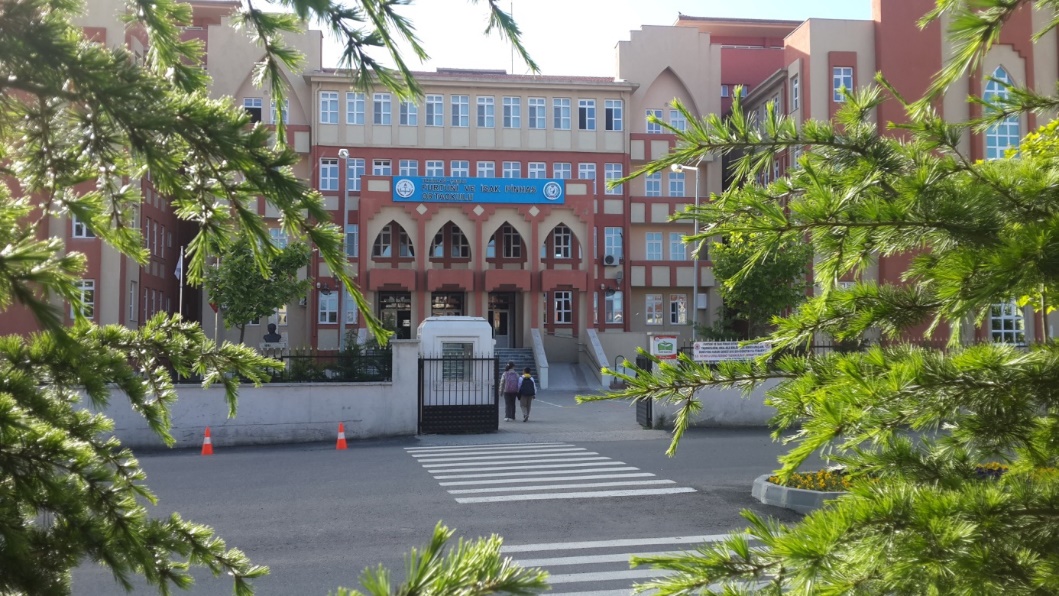 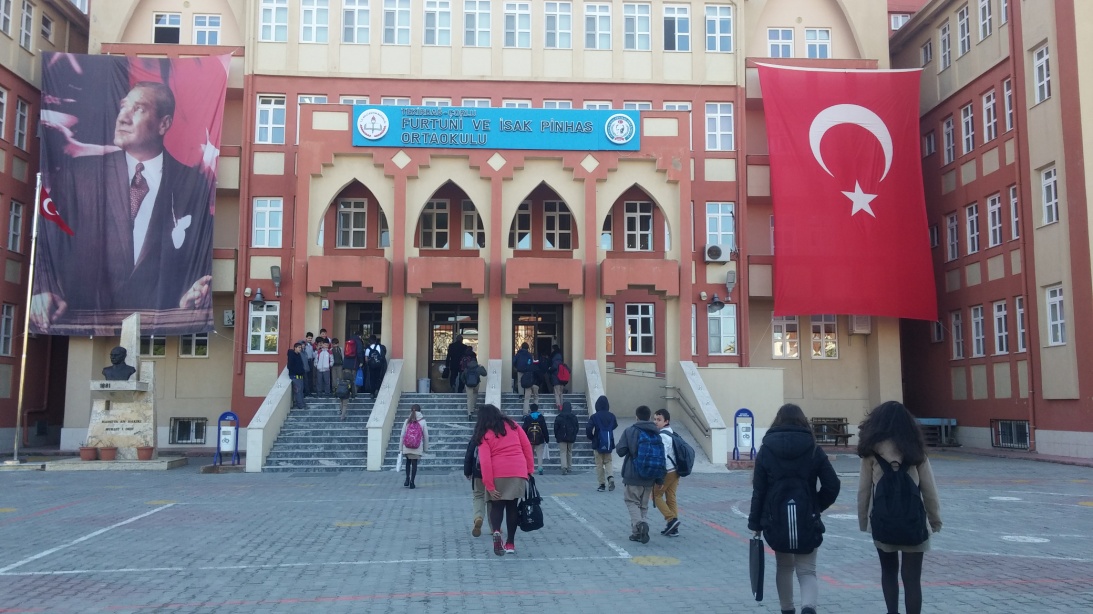 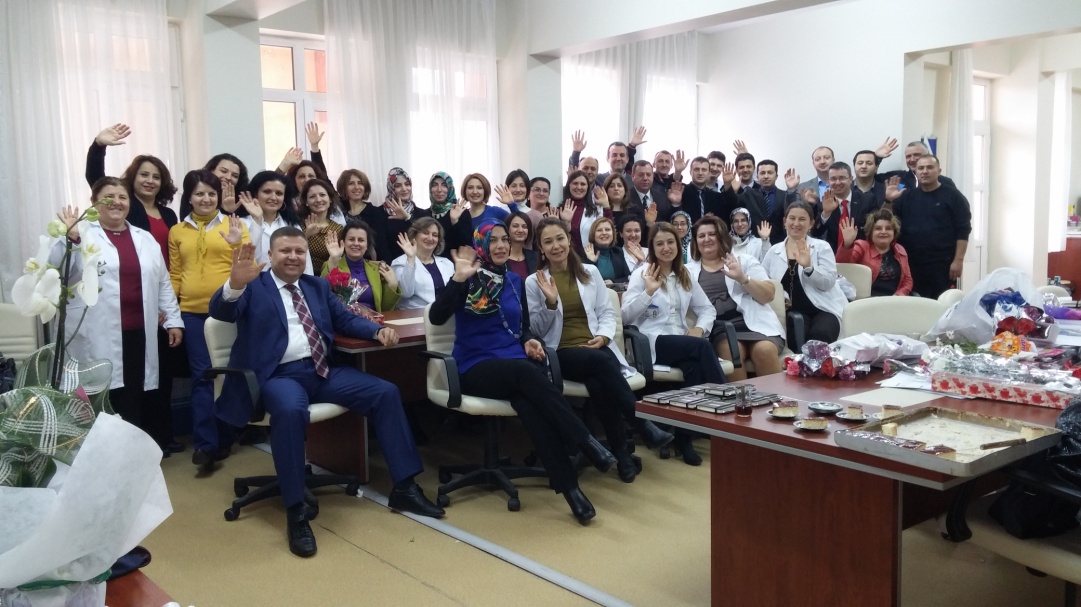 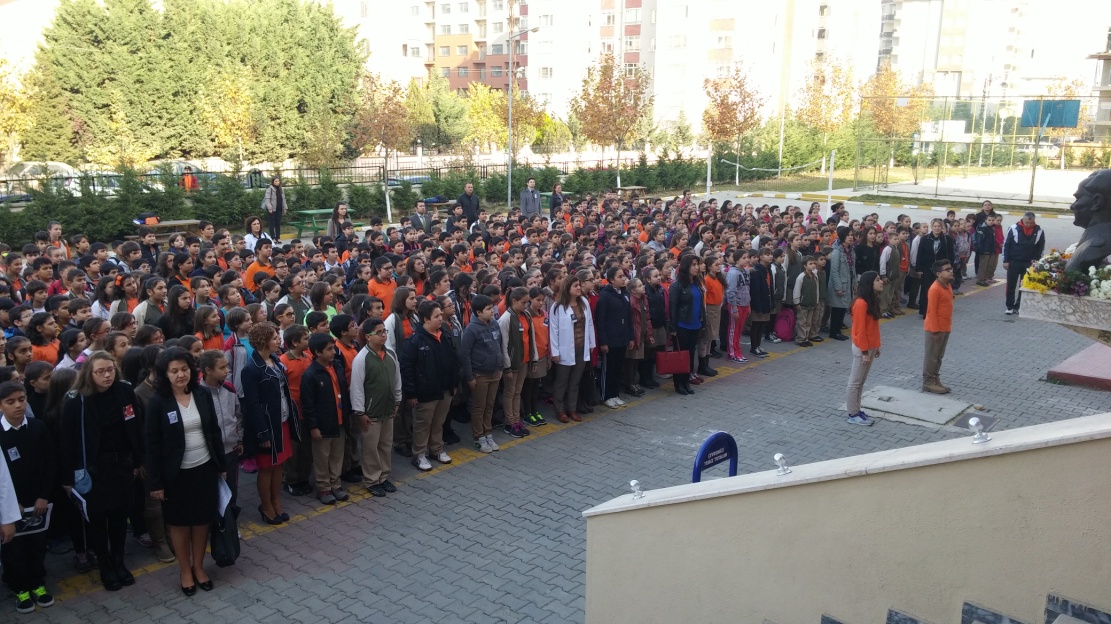 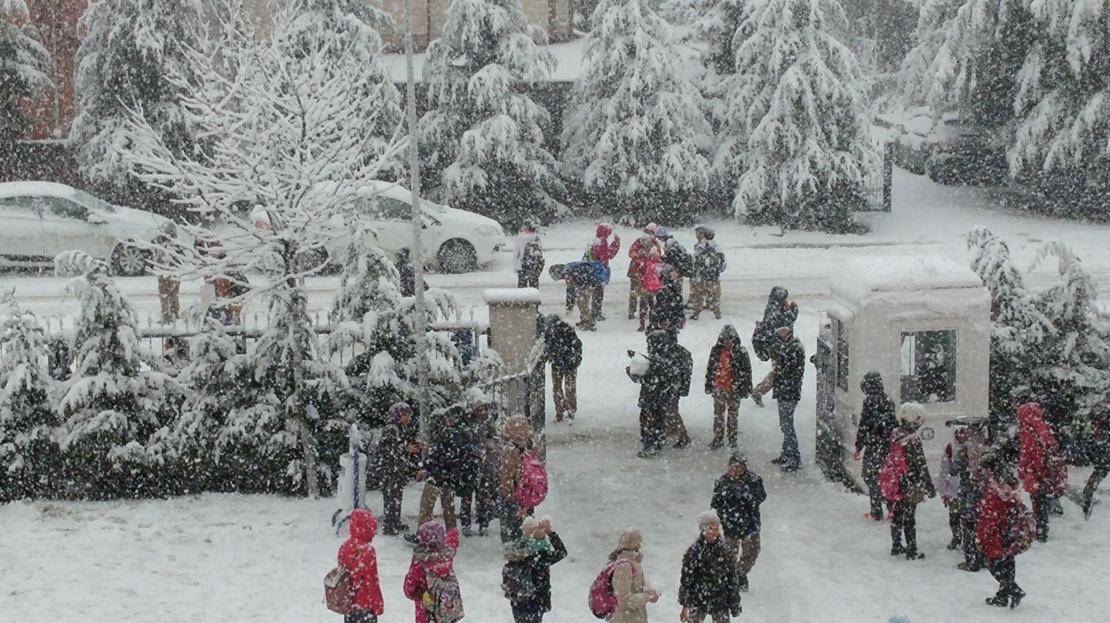 Okulun Mevcut Durumu: Temel İstatistiklerOkul KünyesiOkulumuzun temel girdilerine ilişkin bilgiler altta yer alan okul künyesine ilişkin tabloda yer almaktadır.Temel Bilgiler Tablosu- Okul Künyesi Çalışan BilgileriOkulumuzun çalışanlarına ilişkin bilgiler altta yer alan tabloda belirtilmiştir.Çalışan Bilgileri TablosuOkulumuz Bina ve Alanları	Okulumuzun binası ile açık ve kapalı alanlarına ilişkin temel bilgiler altta yer almaktadır.Okul Yerleşkesine İlişkin Bilgiler Sınıf ve Öğrenci Bilgileri	Okulumuzda yer alan sınıfların öğrenci sayıları alttaki tabloda verilmiştir.Donanım ve Teknolojik KaynaklarımızTeknolojik kaynaklar başta olmak üzere okulumuzda bulunan çalışır durumdaki donanım malzemesine ilişkin bilgiye alttaki tabloda yer verilmiştir.Teknolojik Kaynaklar TablosuGelir ve Gider BilgisiOkulumuzun genel bütçe ödenekleri, okul aile birliği gelirleri ve diğer katkılarda dâhil olmak üzere gelir ve giderlerine ilişkin son iki yıl gerçekleşme bilgileri alttaki tabloda verilmiştir.PAYDAŞ ANALİZİKurumumuzun temel paydaşları öğrenci, veli ve öğretmen olmakla birlikte eğitimin dışsal etkisi nedeniyle okul çevresinde etkileşim içinde olunan geniş bir paydaş kitlesi bulunmaktadır. Paydaşlarımızın görüşleri anket, toplantı, dilek ve istek kutuları, elektronik ortamda iletilen önerilerde dâhil olmak üzere çeşitli yöntemlerle sürekli olarak alınmaktadır.Paydaş anketlerine ilişkin ortaya çıkan temel sonuçlara altta yer verilmiştir * : Öğrenci Anketi Sonuçları:Okulumuz öğrencilerine yöneltilen paydaş anketine göre elde edilen görüş ve düşünceler aşağıdadır: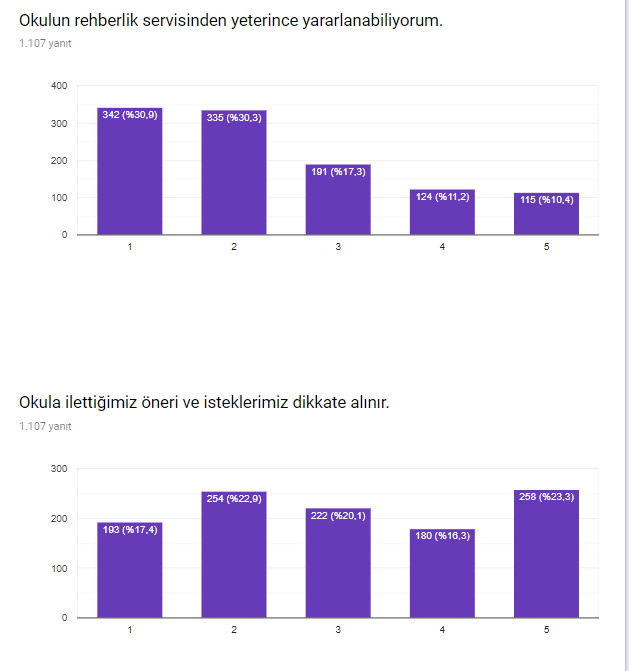 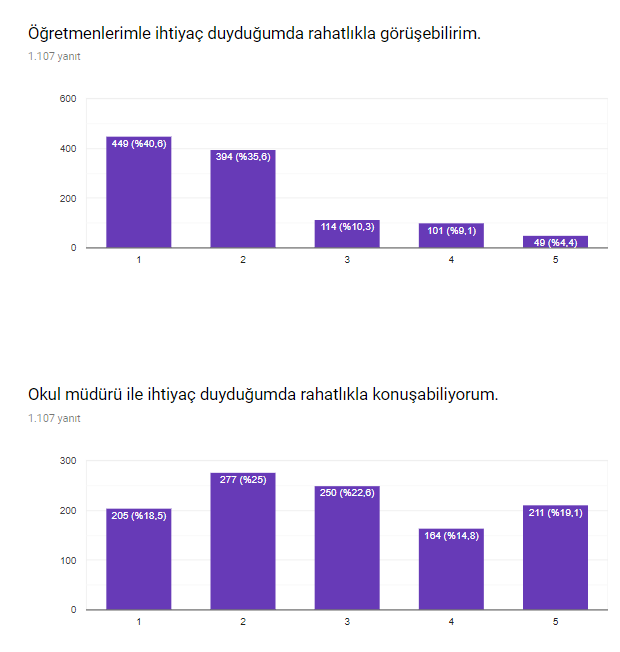 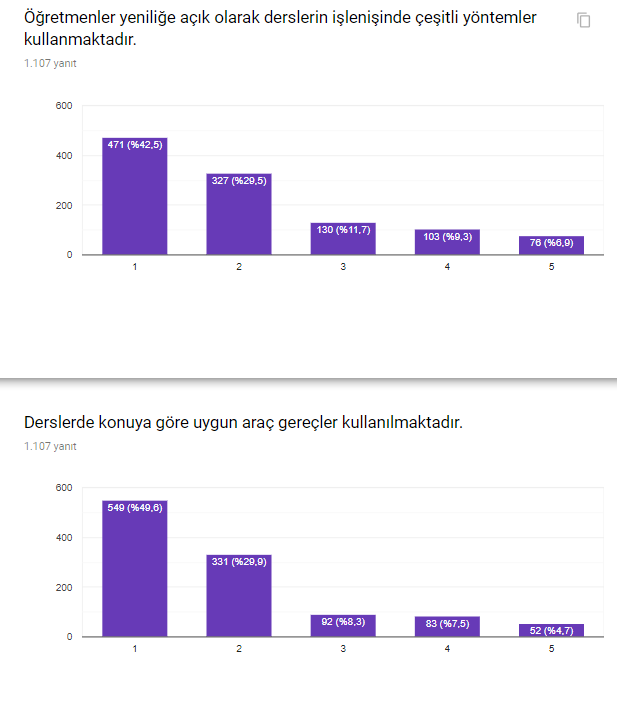 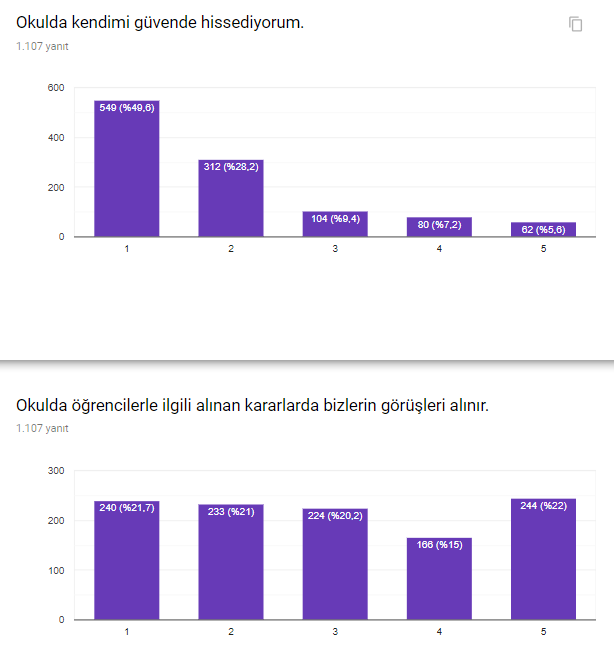 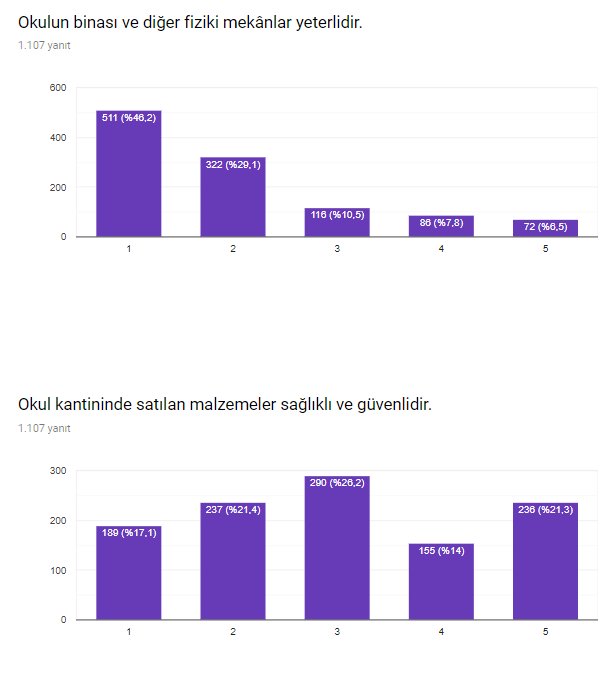 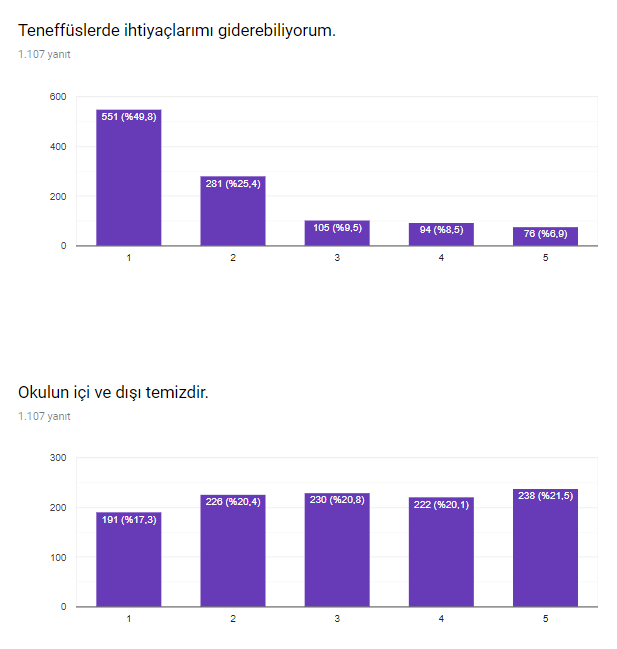 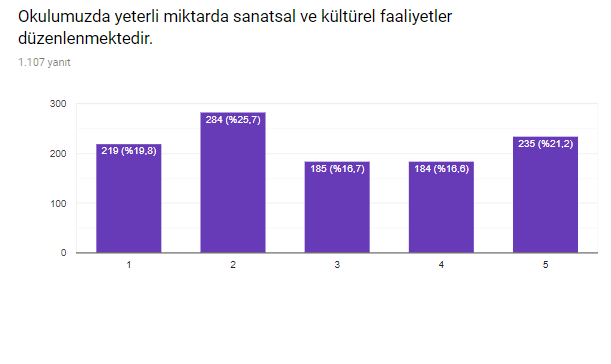 Öğretmen Anketi Sonuçları:Okulumuz öğrencilerine yöneltilen paydaş anketine göre elde edilen görüş ve düşünceler aşağıdadır: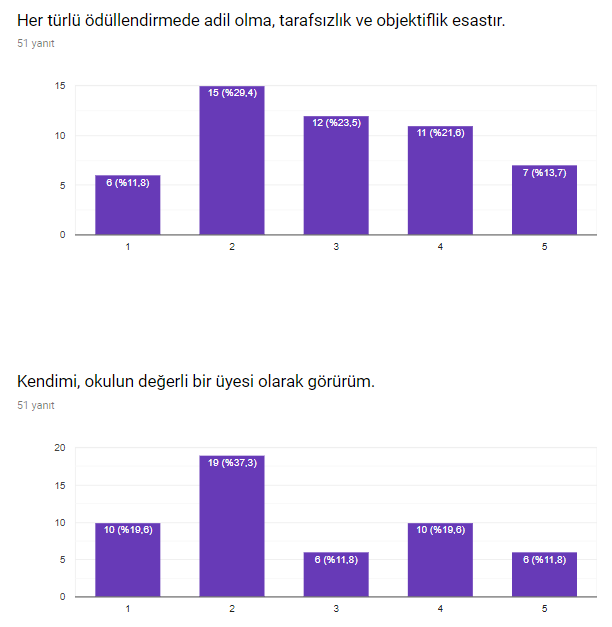 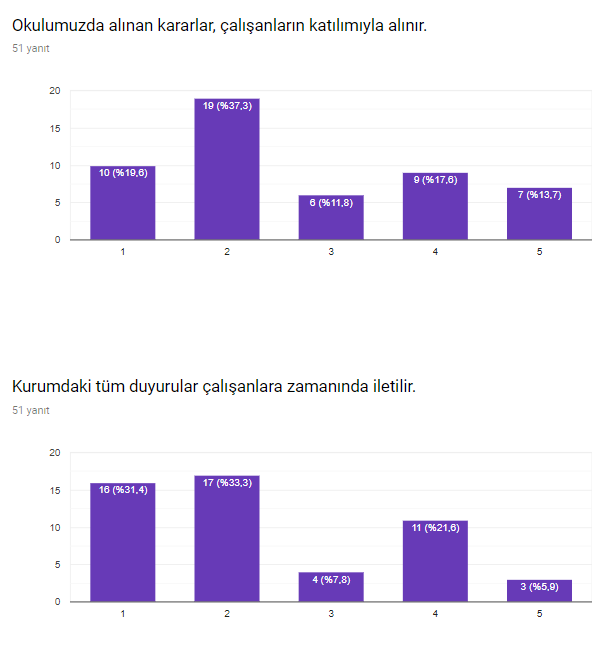 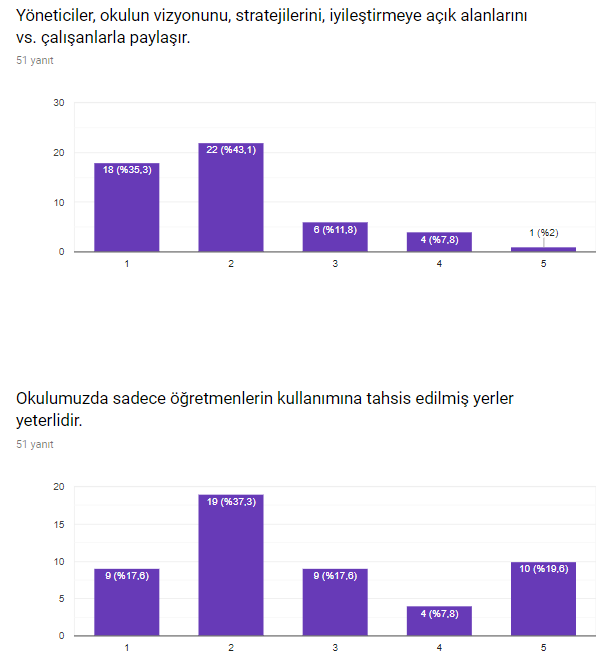 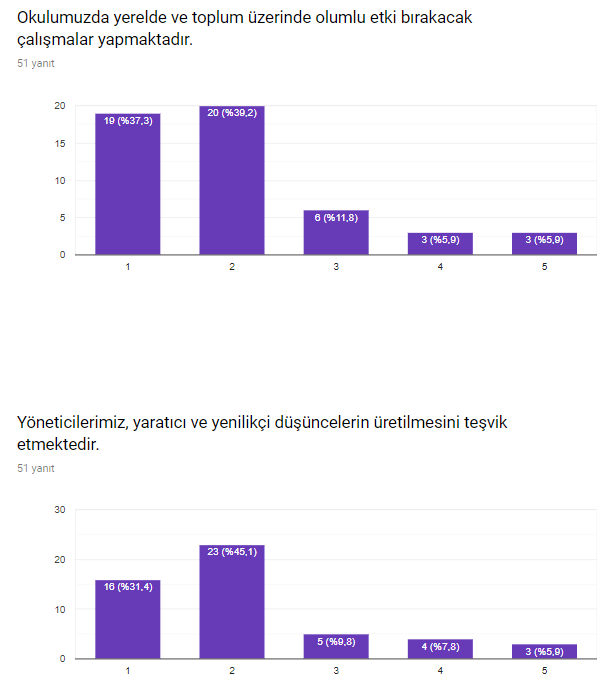 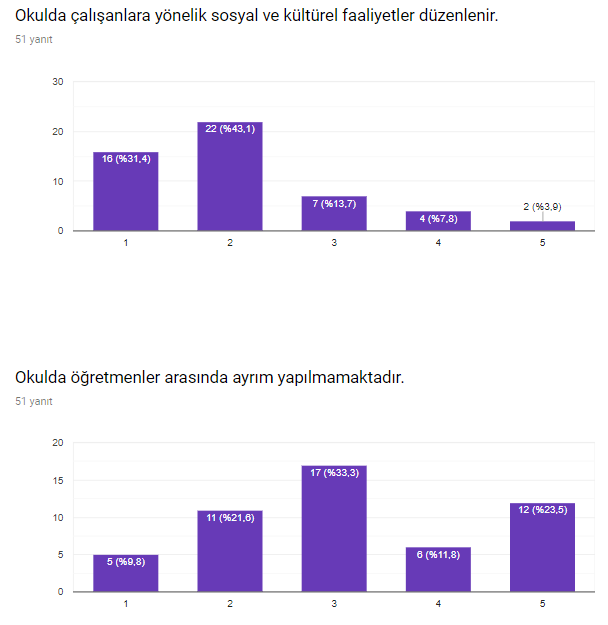 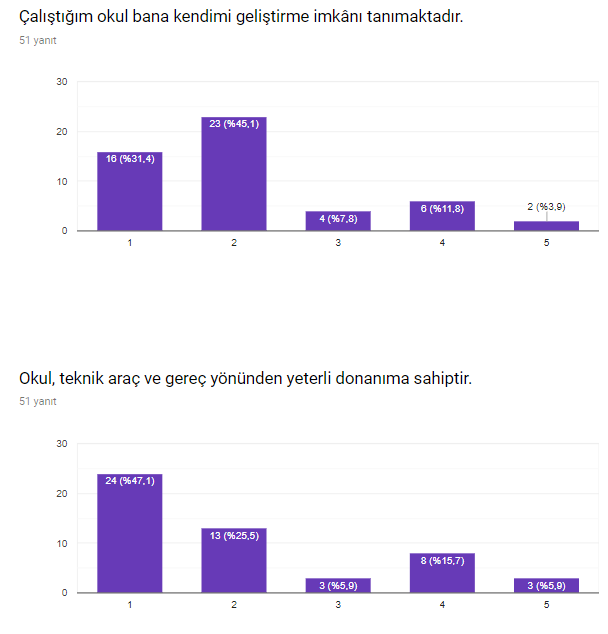 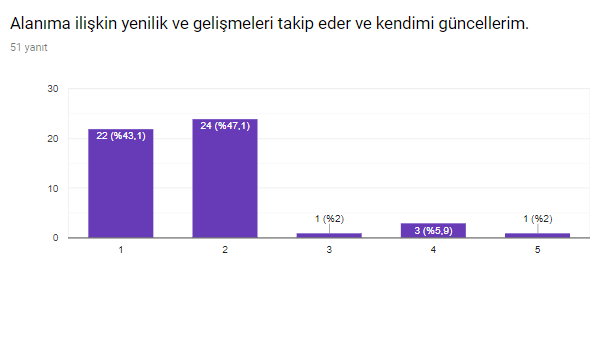 Veli Anketi Sonuçları:Okulumuz velilerine yöneltilen paydaş anketine göre elde edilen görüş ve düşünceler aşağıdadır: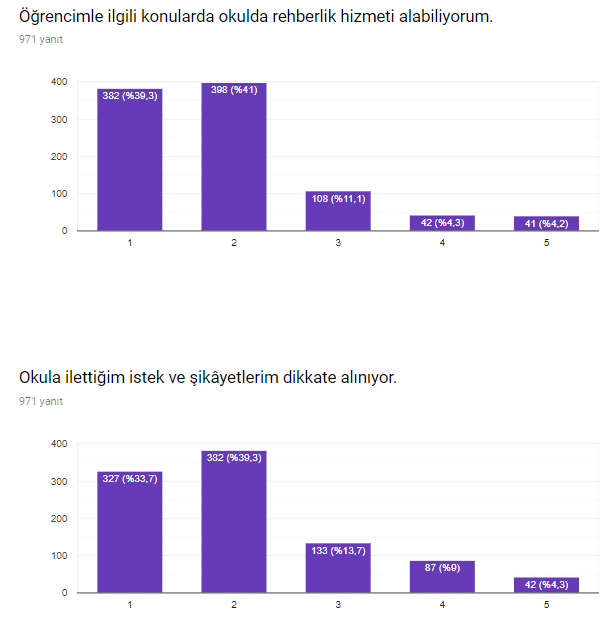 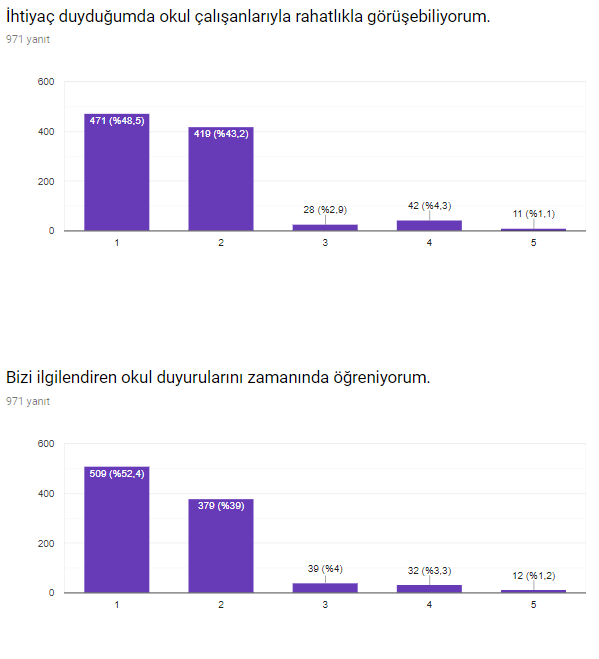 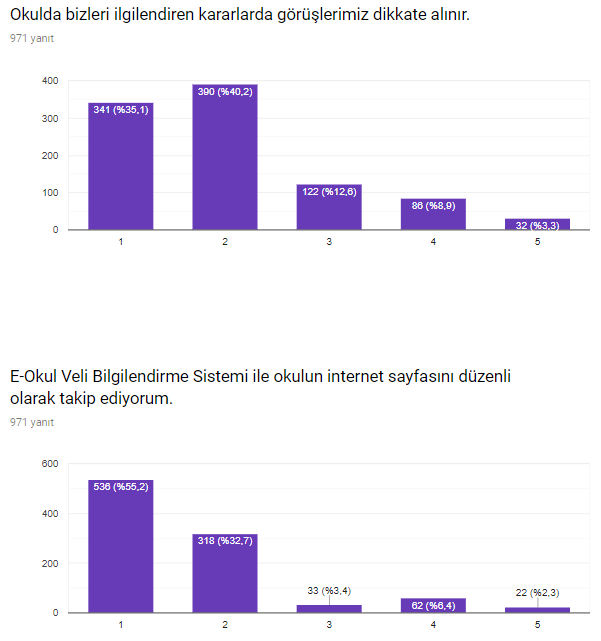 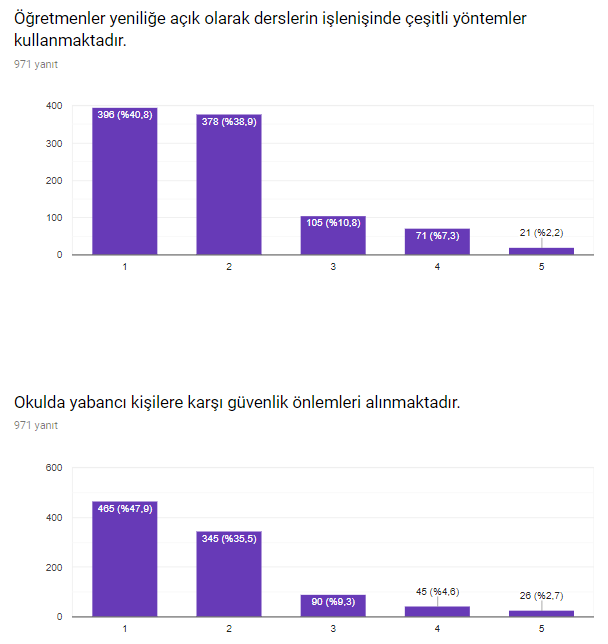 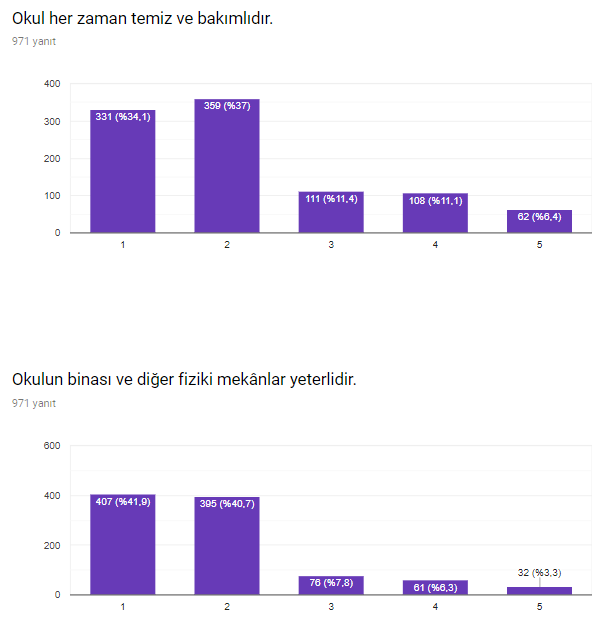 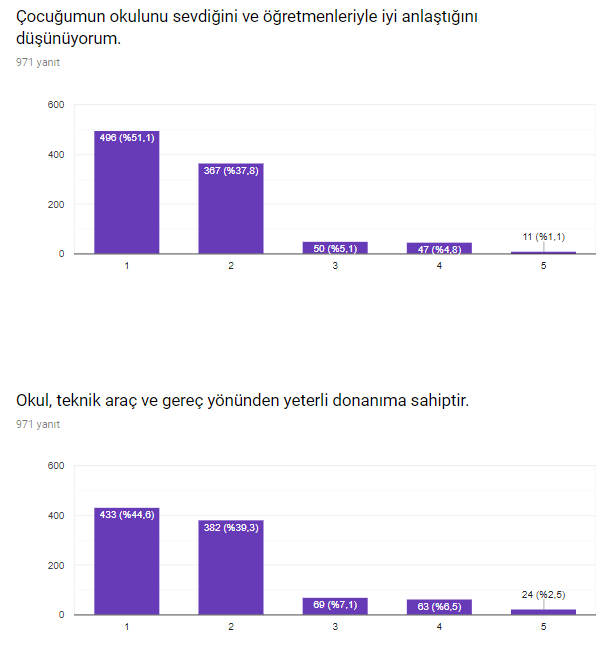 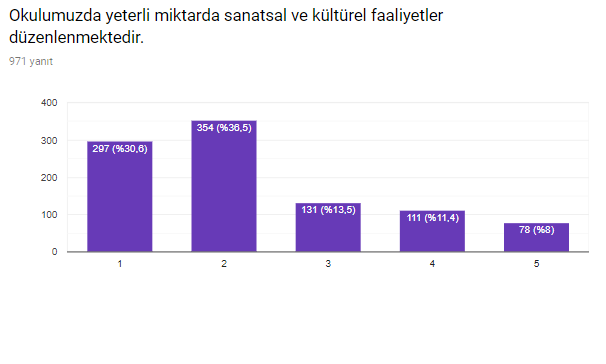 GZFT (Güçlü, Zayıf, Fırsat, Tehdit) Analizi Okulumuzun temel istatistiklerinde verilen okul künyesi, çalışan bilgileri, bina bilgileri, teknolojik kaynak bilgileri ve gelir gider bilgileri ile paydaş anketleri sonucunda ortaya çıkan sorun ve gelişime açık alanlar iç ve dış faktör olarak değerlendirilerek GZFT tablosunda belirtilmiştir. Dolayısıyla olguyu belirten istatistikler ile algıyı ölçen anketlerden çıkan sonuçlar tek bir analizde birleştirilmiştir.Kurumun güçlü ve zayıf yönleri donanım, malzeme, çalışan, iş yapma becerisi, kurumsal iletişim gibi çok çeşitli alanlarda kendisinden kaynaklı olan güçlülükleri ve zayıflıkları ifade etmektedir ve ayrımda temel olarak okul müdürü/müdürlüğü kapsamından bakılarak iç faktör ve dış faktör ayrımı yapılmıştır. İçsel Faktörler Güçlü YönlerZayıf YönlerDışsal Faktörler FırsatlarTehditlerGelişim ve Sorun AlanlarıGelişim ve sorun alanları analizi ile GZFT analizi sonucunda ortaya çıkan sonuçların planın geleceğe yönelim bölümü ile ilişkilendirilmesi ve buradan hareketle hedef, gösterge ve eylemlerin belirlenmesi sağlanmaktadır. Gelişim ve sorun alanları ayrımında eğitim ve öğretim faaliyetlerine ilişkin üç temel tema olan Eğitime Erişim, Eğitimde Kalite ve Kurumsal Kapasite kullanılmıştır. Eğitime erişim, öğrencinin eğitim faaliyetine erişmesi ve tamamlamasına ilişkin süreçleri; Eğitimde kalite, öğrencinin akademik başarısı, sosyal ve bilişsel gelişimi ve istihdamı da dâhil olmak üzere eğitim ve öğretim sürecinin hayata hazırlama evresini; Kurumsal kapasite ise kurumsal yapı, kurum kültürü, donanım, bina gibi eğitim ve öğretim sürecine destek mahiyetinde olan kapasiteyi belirtmektedir.Gelişim ve sorun alanlarına ilişkin GZFT analizinden yola çıkılarak saptamalar yapılırken yukarıdaki tabloda yer alan ayrımda belirtilen temel sorun alanlarına dikkat edilmesi gerekmektedir.Gelişim ve Sorun Alanlarımız	BÖLÜM III: MİSYON, VİZYON VE TEMEL DEĞERLEROkul Müdürlüğümüzün Misyon, vizyon, temel ilke ve değerlerinin oluşturulması kapsamında öğretmenlerimiz, öğrencilerimiz, velilerimiz, çalışanlarımız ve diğer paydaşlarımızdan alınan görüşler, sonucunda stratejik plan hazırlama ekibi tarafından oluşturulan Misyon, Vizyon, Temel Değerler; Okulumuz üst kurulana sunulmuş ve üst kurul tarafından onaylanmıştır.MİSYONUMUZ *Biz, Furtuni Ve İsak Pinhas Ortaokulu olarak;Atatürkçü düşünceyi benimsemiş,Milli, manevi değerlere bağlı,Sorumluluk sahibi,Başarmaya kararlı,Sosyal becerileri güçlü,Öğrenmeye, teknolojik gelişmelere açık ve  bunları kullanabilen öğrencileri:Bireysel gelişmeleri dikkate alarak, özenle yetiştirmek.VİZYONUMUZ *Yolculuğumuz Yıldızlara… TEMEL DEĞERLERİMİZ “Her fert bir değerdir” düşüncesinden yola çıkarak tıpkı diğer Cumhuriyet Okullarımızda olduğu gibi;Okulumuzda Atatürk ilke ve inkılâpları doğrultusunda çağdaş eğitim verilir.“Öğrenemeyen öğrenci yoktur; farklı öğrenen öğrenci vardır.” düşüncesinden hareket edilerek öğrencilerimize öğrenmede fırsat eşitliği tanınır. Her öğrenciye; ilgi, ihtiyaç ve yetenekleri göz önünde bulundurularak eğitim verilmeye özen gösterilir. Öğrencinin kişilik gelişimini sağlamaya özen gösterilir. Olumlu davranış değişikliğini gerçekleştirmek için öğrenciyi tanımaya ve davranışlarını anlamaya önem verilir. Klasik eğitim anlayışından sıyrılarak öğrencilerimiz, çağdaş eğitim yöntem, teknik ve araç gereçleriyle yetiştirmek üzere donanım eksikliklerinin giderilmesine çalışılır.Öğrencilerimizin fiziksel gelişiminin sağlanması için imkânlar ölçüsünde sportif faaliyetlere önem verilir. Öğrencilerimizin yetenekleri, sosyal etkinlikler aracılığıyla ön plana çıkarılır. Eğitim kadromuz kendi alanında uzman, kültürlü, yeniliğe açık, çağdaş teknolojiden faydalanan, yılmadan çalışan özverili insanlardır. En önemli görevimiz; öğrenciyi yetenekleri doğrultusunda yönlendirmek ve her alanda rehberi olabilmektir. Öğretmenlerimiz insan sevgisini ve öğrencilerin mutluluğunu ön plana çıkarırlar. Liderlerimiz, çalışanların ekip çalışmasına katılmak; öğrencilerimizin sağlam karakterli, başarıya odaklanmış bireyler olarak yetişmesine destek olmak için vardır. Liderler, kurallara uymada örnek ve bu kuralların uygulanmasında da takip edicidirler. Aileler, öğrenciler ve çalışanlar, liderlerimize ihtiyaç duydukları ve istedikleri her zaman rahatlıkla ulaşabilirler. Okulumuz çalışanları, öğrencilerimizi aileleri ile birlikte yönlendirmeye ve eğitmeye gerekli zamanı ayırırlar. Öğretim kadromuzun, idarecilerimizin, diğer çalışanlarımızın ve ailelerimizin, Okul Aile Birliği ile uyum içinde çalışabilecekleri bir ortam sağlanır. Okulumuzdaki tüm çalışanların işbirliği içerisinde çalışmaları, memnun ve mutlu olmaları hedeflenir. Öğrenme güçlüğü ve fiziksel engeli olan öğrencilerimizin okul ortamından en iyi şekilde yararlanması için bütün olanaklarımızı kullanırız.BÖLÜM IV: AMAÇ, HEDEF VE EYLEMLERTEMA I: EĞİTİM VE ÖĞRETİME ERİŞİMEğitim ve öğretime erişim okullaşma ve okul terki, devam ve devamsızlık, okula uyum ve özel eğitime ihtiyaç duyan bireylerin eğitime erişimi, yabancı öğrencilerin eğitime erişimi ve hayat boyu öğrenme kapsamında yürütülen faaliyetlerin ele alındığı temadır.Stratejik Amaç 1: Kayıt bölgemizde yer alan çocukların okullaşma oranlarını artıran, öğrencilerin uyum ve devamsızlık sorunlarını gideren etkin bir yönetim yapısı kurulacaktır.  Stratejik Hedef 1.1.  Kayıt bölgemizde yer alan çocukların okullaşma oranları artırılacak ve öğrencilerin uyum ve devamsızlık sorunları da giderilecektir. Performans Göstergeleri EylemlerTEMA II: EĞİTİM VE ÖĞRETİMDE KALİTENİN ARTIRILMASIEğitim ve öğretimde kalitenin artırılması başlığı esas olarak eğitim ve öğretim faaliyetinin hayata hazırlama işlevinde yapılacak çalışmaları kapsamaktadır. Bu tema altında akademik başarı, sınav kaygıları, sınıfta kalma, ders başarıları ve kazanımları, disiplin sorunları, öğrencilerin bilimsel, sanatsal, kültürel ve sportif faaliyetleri ile istihdam ve meslek edindirmeye yönelik rehberlik ve diğer mesleki faaliyetler yer almaktadır. Stratejik Amaç 2: Öğrencilerimizin gelişmiş dünyaya uyum sağlayacak şekilde donanımlı bireyler olabilmesi için eğitim ve öğretimde kalite artırılacaktır.Stratejik Hedef 2.1.  Öğrenme kazanımlarını takip eden ve velileri de sürece dâhil eden bir yönetim anlayışı ile öğrencilerimizin akademik başarıları ve sosyal faaliyetlere etkin katılımı artırılacaktır.Performans GöstergeleriEylemlerStratejik Hedef 2.2.  Etkin bir rehberlik anlayışıyla, öğrencilerimizi ilgi ve becerileriyle orantılı bir şekilde üst öğrenime veya istihdama hazır hale getiren daha kaliteli bir kurum yapısına geçilecektir. Performans GöstergeleriEylemlerTEMA III: KURUMSAL KAPASİTEStratejik Amaç 3: Eğitim ve öğretim faaliyetlerinin daha nitelikli olarak verilebilmesi için okulumuzun kurumsal kapasitesi güçlendirilecektir. Stratejik Hedef 3.1.  Performans GöstergeleriEylemlerV. BÖLÜM: MALİYETLENDİRME2019-2023 Stratejik Planı Faaliyet/Proje Maliyetlendirme TablosuVI. BÖLÜM: İZLEME VE DEĞERLENDİRMEOkulumuz Stratejik Planı izleme ve değerlendirme çalışmalarında 5 yıllık Stratejik Planın izlenmesi ve 1 yıllık gelişim planın izlenmesi olarak ikili bir ayrıma gidilecektir. Stratejik planın izlenmesinde 6 aylık dönemlerde izleme yapılacak denetim birimleri, il ve ilçe millî eğitim müdürlüğü ve Bakanlık denetim ve kontrollerine hazır halde tutulacaktır.Yıllık planın uygulanmasında yürütme ekipleri ve eylem sorumlularıyla aylık ilerleme toplantıları yapılacaktır. Toplantıda bir önceki ayda yapılanlar ve bir sonraki ayda yapılacaklar görüşülüp karara bağlanacaktır. EKLER: Öğretmen, öğrenci ve veli anket örnekleri klasör ekinde olup okullarınızda uygulanarak sonuçlarından paydaş analizi bölümü ve sorun alanlarının belirlenmesinde yararlanabilirsiniz.Üst Kurul BilgileriÜst Kurul BilgileriEkip BilgileriEkip BilgileriAdı SoyadıUnvanıAdı SoyadıUnvanıİRFAN ARSLANEROkul Müdürü İNCİ BENGÜ KARAGÖZMd. YardımcısıFERRUH ÖZALPMd. YardımcısıELA AÇIKGÖZÖğretmenMESUT ÜRENÖğretmenESEN ERDAYIÖğretmenEYLEM DİCLEÖğretmenYEŞİM YİĞİTÖğretmenYELİZ NASÖğretmenAYŞE SAĞÖğretmenHANİFE MERİÇÖğretmenGÜLDEN ÖZGÜNÖğretmenŞÜKRAN ÜNALÖğretmenVAROL ÇETİNKAYAVeliAYŞE ACARVeliİli: TEKİRDAĞİli: TEKİRDAĞİli: TEKİRDAĞİli: TEKİRDAĞİlçesi: ÇORLUİlçesi: ÇORLUİlçesi: ÇORLUİlçesi: ÇORLUAdres: Hürriyet mah. Erim sok. No:8 Hürriyet mah. Erim sok. No:8 Hürriyet mah. Erim sok. No:8 Coğrafi Konum (link)*:Coğrafi Konum (link)*:http://urlkisaltma.com/jBaYd http://urlkisaltma.com/jBaYd Telefon Numarası: 282 673 68 80282 673 68 80282 673 68 80Faks Numarası:Faks Numarası:282 673 68 81282 673 68 81e- Posta Adresi:975466.ort@gmail.com975466.ort@gmail.com975466.ort@gmail.comWeb sayfası adresi:Web sayfası adresi:http://corlupinhasoo.meb.k12.tr/ http://corlupinhasoo.meb.k12.tr/ Kurum Kodu:975466975466975466Öğretim Şekli:Öğretim Şekli:Tam GünTam GünOkulun Hizmete Giriş Tarihi: Ekim 2010Okulun Hizmete Giriş Tarihi: Ekim 2010Okulun Hizmete Giriş Tarihi: Ekim 2010Okulun Hizmete Giriş Tarihi: Ekim 2010Toplam Çalışan Sayısı: Toplam Çalışan Sayısı: 8282Öğrenci Sayısı:Kız619619Öğretmen SayısıKadın5151Öğrenci Sayısı:Erkek635635Öğretmen SayısıErkek1414Öğrenci Sayısı:Toplam12541254Öğretmen SayısıToplam6565Derslik Başına Düşen Öğrenci Sayısı:Derslik Başına Düşen Öğrenci Sayısı:Derslik Başına Düşen Öğrenci Sayısı:: 32Şube Başına Düşen Öğrenci Sayısı:Şube Başına Düşen Öğrenci Sayısı:Şube Başına Düşen Öğrenci Sayısı: 32Öğretmen Başına Düşen Öğrenci Sayısı:Öğretmen Başına Düşen Öğrenci Sayısı:Öğretmen Başına Düşen Öğrenci Sayısı:20Şube Başına 30’dan Fazla Öğrencisi Olan Şube Sayısı:Şube Başına 30’dan Fazla Öğrencisi Olan Şube Sayısı:Şube Başına 30’dan Fazla Öğrencisi Olan Şube Sayısı:23Öğrenci Başına Düşen Toplam Gider Miktarı*:Öğrenci Başına Düşen Toplam Gider Miktarı*:Öğrenci Başına Düşen Toplam Gider Miktarı*:85 tlÖğretmenlerin Kurumdaki Ortalama Görev Süresi:Öğretmenlerin Kurumdaki Ortalama Görev Süresi:Öğretmenlerin Kurumdaki Ortalama Görev Süresi:5 yılUnvanErkekKadınToplamOkul Müdürü ve Müdür Yardımcısı314Sınıf Öğretmeni000Branş Öğretmeni145165Rehber Öğretmen011İdari Personel000Yardımcı Personel3912Güvenlik Personeli000Toplam Çalışan Sayıları206282Okul BölümleriOkul BölümleriÖzel AlanlarVarYokOkul Kat Sayısı5Çok Amaçlı SalonxDerslik Sayısı39Çok Amaçlı SahaxDerslik Alanları (m2)1911KütüphanexKullanılan Derslik Sayısı39Fen LaboratuvarıxŞube Sayısı39Bilgisayar Laboratuvarıxİdari Odaların Alanı (m2)81İş AtölyesixÖğretmenler Odası (m2)70Beceri AtölyesixOkul Oturum Alanı (m2)1384PansiyonxOkul Bahçesi (Açık Alan)(m2)3889Okul Kapalı Alan (m2)2150Sanatsal, bilimsel ve sportif amaçlı toplam alan (m2)2150Kantin (m2)90Tuvalet Sayısı26Kodlama Sınıfı (m2)45Resim Atölyesi (m2)45Müzik Atölyesi (m2)45Kütüphane (m2)85SINIFIKızErkekToplamSINIFIKızErkekToplamAnasınıfı A910197/A162137Anasınıfı B912217/B182240Anasınıfı C914237/C231437Anasınıfı D1113247/D2015355/A1315287/E1820385/B1411257/F1720375/C1113247/G2021415/D1610267/H1719365/E1311247 O.A. 2025/F1212248/A2223455/G1313268/B2016365/H1510258/C1821395/I1510258/D1921405 O.A. 1238/E2216386/A1615318/F2018386/B1119308/G1919386/C1713308/H2120416/D1712298/I1717346/E1221338/O.A.0116/F1417316/G1520356/H1614306/I161635Akıllı Tahta Sayısı40TV Sayısı5Masaüstü Bilgisayar Sayısı30Yazıcı Sayısı6Taşınabilir Bilgisayar Sayısı13Fotokopi Makinası Sayısı1Projeksiyon Sayısı1İnternet Bağlantı Hızı8 MbpsYıllarGelir MiktarıGider Miktarı2017510.617,27453.256,522018632.699,80598.246,44ÖğrencilerHerkesin kendini okulun değerli bir üyesi olarak görmesiAkademik olarak hedefe odaklanmış olmalarıSosyal ve kültürel faaliyetlerde gönüllü olmalarıÇalışanlarTecrübeli ve dinamik bir öğretmen kadrosunun olmasıNitelikli, çalışkan ve azimli bir idari personel ve öğretmen kadrosunun olmasıÖğretmenlerin zümreler arası işbirliği içinde olması başarının yükseltilmesi için ortak hareket etmeleriÖğretmenlerin sosyal ve kültürel faaliyetlere ilgili ve istekli olmasıÖğretmenler arası iletişimin iyi ve olumlu olmasıPersonelin tecrübeli ve yeni teknolojilere açık olmasıÖğretmenlerin görev ve sorumluluklarının farkında olmalarıUyumlu, çalışkan ve deneyimli bir ekip olması Okul çalışanlarının insan ilişkilerinin iyi olmasıVelilerOkul-veli işbirliğine önem veren bir anlayışa sahip olmalarıBina ve YerleşkeBinanın fiziki yapısının eğitim ve öğretime uygun olmasıOkulumuzda yemekhanenin olmasıOkulun kışın iyi ısınmasıOkulun hijyeninin sağlanmasıSpor salonumuzun olmasıDonanımTeknolojik donanımın sağlanmış olmasıOkulun fiziki imkânlarının standartlara uygun olmasıBütçeOkul gelir-giderlerin düzenli bir şekilde işlenmesiYönetim SüreçleriYöneticilerin çalışanların yenilikçi fikirlerini desteklemesiİdare-öğretmen ve çalışanlar arasındaki iletişimin iyi olmasıTakım çalışması ve iş birliğinin desteklenmesiİletişim SüreçleriKararların demokratik şekilde alınması Yerel yönetimlerle yakın ilişkilerin olmasıDilek ve önerilerin dikkate alınması Okulda huzurlu bir ortamın olmasıvbOkulumuzda tam gün eğitim yapılıyor olmasıÖğrencilerOkul mevcudumuzun fazla olmasıOkuldaki sosyal, kültürel ve akademik faaliyetlere ilginin az olmasıSivil savunma açısından öğrencilerin ve çalışanların yeterli bilince sahip olmamasıÇalışanlarHizmet içi eğitim faaliyetlere katılımın yetersiz olmasıÇalışanlara yönelik sosyal faaliyetlerin az olması,VelilerÇok farklı kültürlere sahip velilerin bulunması,Bina ve YerleşkeOkuldaki internet ağının yetersiz kalmasıÖğrencilerin boş zamanlarını değerlendirebilecekleri ortamların mevcuda yetmemesiOkul kantininin öğrenci gelişimine uygun ürün çeşitliliği açısından yetersiz kalmasıDonanımÖğrenci sayısının her sene artmasından dolayı ekstra donanım ihtiyacı doğmaktadır.BütçeMaliyet artışları sabit bütçede sıkıntı yaratmaktadır.Yönetim Süreçleriİletişim SüreçleriÖğrenci ve öğretmen sayısının çok oluşundan dolayı oluşan iletişim kopukluklarıvbPolitikİl ve İlçe Milli Eğitim Müdürlüklerinin desteğiBelediyenin desteğiOkulumuzun tercih edilen bir okul olmasıYerel yönetimlerin işbirliğine yatkın olması,Çevre okullarla işbirliğinin iyi olmasıEkonomikEğitim gönüllüsü bağışçılarımızın varlığıSosyolojikSivil toplum kuruluşlarının desteğiVelilerin iletişime ve işbirliğine açık olmasıİlçemizde yüksekokul ve fakültelerin bölümlerinin bulunması,İlimizin İstanbul gibi bir Kültür merkezine olan yakınlığı,TeknolojikHızlı teknolojik gelişmelerin eğitimde kullanılabilirliği ve uygulamada devlet politikası haline gelmesi,PolitikHızlı değişen eğitim politikalarıEkonomikEğitime ayrılan bütçenin yetersiz olmasıSosyolojikİlçemizin Türkiye genelinde oransal olarak fazla göç alan ilçelerden olması,Zararlı madde (alkol, sigara vb. ) kullanımındaki artışSuç ve şiddet olaylarının yaşanıyor olmasıGöçle gelen ailelerin sosyo-ekonomik farklılıkları,Göç oranındaki ve parçalanmış aile sayılarındaki artışa bağlı olarak toplumsal yapının değişim göstermesi,Toplumda şiddet olaylarının artması, aile içi şiddet olaylarının fazlalığı, parçalanmış, bölünmüş aile sayısının giderek artmasıTeknolojikBilinçsiz cep telefonu ve internet kullanımıTeknolojinin amacı dışında kullanılması,Mevzuat-YasalCİMER gibi mecraların amacı dışında kullanılmasından kaynaklanan algı bozukluğuEkolojikOkul çevresinde inşaat şantiyesi olmasıOkul çevresinde belediye hizmetlerinin yeterli olmaması.Eğitime ErişimEğitimde KaliteKurumsal KapasiteOkullaşma OranıAkademik BaşarıKurumsal İletişimOkula Devam/ DevamsızlıkSosyal, Kültürel ve Fiziksel GelişimKurumsal YönetimOkula Uyum, OryantasyonSınıf TekrarıBina ve YerleşkeÖzel Eğitime İhtiyaç Duyan Bireylerİstihdam Edilebilirlik ve YönlendirmeDonanımYabancı ÖğrencilerÖğretim YöntemleriTemizlik, HijyenHayat boyu ÖğrenmeDers araç gereçleriİş Güvenliği, Okul GüvenliğiTaşıma ve servis 1.TEMA: EĞİTİM VE ÖĞRETİME ERİŞİM 1.TEMA: EĞİTİM VE ÖĞRETİME ERİŞİM1Okullaşma Oranı2Okula Devam/ Devamsızlık3Okula Uyum, Oryantasyon4Özel Eğitime İhtiyaç Duyan Bireyler5Yabancı Öğrenciler6Hayat boyu Öğrenme2.TEMA: EĞİTİM VE ÖĞRETİMDE KALİTE2.TEMA: EĞİTİM VE ÖĞRETİMDE KALİTE1Akademik Başarı2Sosyal, Kültürel ve Fiziksel Gelişim3İstihdam Edilebilirlik ve Yönlendirme4Öğretim Yöntemleri5Ders araç gereçleri3.TEMA: KURUMSAL KAPASİTE3.TEMA: KURUMSAL KAPASİTE1Kurumsal İletişim2Kurumsal Yönetim3Bina ve Yerleşke4Donanım5Temizlik, Hijyen6İş Güvenliği, Okul Güvenliği7Taşıma ve servisNoPERFORMANSGÖSTERGESİMevcutMevcutHEDEFHEDEFHEDEFHEDEFHEDEFNoPERFORMANSGÖSTERGESİ2018201920192020202120222023PG.1.1.1Kayıt bölgesindeki öğrencilerden okula kayıt yaptıranların oranı (%)  100100100100100100100PG.1.1.2Okula yeni başlayan öğrencilerden oryantasyon eğitimine katılanların oranı (%)70808090100100100PG.1.1.3Bir eğitim ve öğretim döneminde 20 gün ve üzeri devamsızlık yapan öğrenci oranı (%)0,15000000PG.1.1.4Okulun özel eğitime ihtiyaç duyan bireylerin kullanımına uygunluğu (0-1)1111111NoEylem İfadesiEylem SorumlusuEylem Tarihi1.1.1.1Kayıt bölgesinde yer alan öğrencilerin tespiti çalışması yapılacaktır.Okul Stratejik Plan Ekibi01 Eylül-20 Eylül1.1.1.2Oryantasyon eğitimlerinin düzenlenmesi ve takibiRehberlik Servisi10 Eylül – 30 Eylül1.1.1.3Devamsızlık yapan öğrencilerin tespiti ve erken uyarı sistemi için çalışmalar yapılacaktır.Müdür Yardımcısı 01 Eylül-20 Eylül1.1.1.4Devamsızlık yapan öğrencilerin velileri ile özel aylık toplantı ve görüşmeler yapılacaktır.Rehberlik ServisiHer ayın son haftası1.1.1.5Okulun özel eğitime ihtiyaç duyan bireylerin kullanımının kolaylaştırılması için rampa ve asansör eksiklikleri tamamlanacaktır.Müdür YardımcısıMayıs 2019NoPERFORMANSGÖSTERGESİMevcutMevcutHEDEFHEDEFHEDEFHEDEFHEDEFNoPERFORMANSGÖSTERGESİ2018201920192020202120222023PG.2.1.1Yılsonu başarı oranı100100100100100100100PG.2.1.2Ders başarı oranı ortalaması96989898100100100PG.2.1.3Ders bazında kazanım oranlarının ortalaması959595100100100100PG.2.1.4Liseye yerleşme oranı99,7100100100100100100PG.2.1.5Liseye sınavla yerleşenlerin oranı27303035354040PG.2.1.6Düzenlenen gezilere katılım oranı85909090909090PG.2.1.7Sportif faaliyetlere katılım oranı35404045505055PG.2.1.8.Şiir, kompozisyon, resim, vb kültürel ve sanatsal yarışmalara katılım oranı577891010PG.2.1.9Okul projelerine katılım oranı56678910PG.2.1.10Okul bazında öğretmenlerin ortalama EBA kullanım süresi ortalaması (dk)20,6252530353540PG.2.1.11.Okul bazında öğrencilerin ortalama EBA kullanım süresi ortalaması (dk)24,23303035353540NoEylem İfadesiEylem SorumlusuEylem Tarihi2.1.1.1Yılsonu her kademenin başarı oranlarının takibiMüdür Yardımcısı20 Haziran – 30 Haziran2.1.1.2Yılsonunda her dersin başarı oranlarının takibiZümre Başkanları20 Haziran – 30 Haziran2.1.1.3Ders bazında kazanım oranlarının takibiZümre Başkanları20 Haziran – 30 Haziran2.1.1.4Liselere yerleşen öğrencilerin takibiMüdür Yardımcısı1 Ağustos – 30 Ağustos2.1.1.5Okul gezilerinin düzenlenmesi ve takibiGezi Kulübü Öğretmenler Yıl boyunca2.1.1.6Sportif faaliyetlerin düzenlenmesi ve takibiBeden Eğitimi Dersi ZümresiYıl boyunca2.1.1.7Şiir, kompozisyon, resim, vb kültürel ve sanatsal yarışmaların duyurulması ve takibiTürkçe Dersi ZümresiYıl boyunca2.1.1.8Projelerin yürütülmesi ve takibiOGYE EkibiYıl boyunca2.1.1.9Derslerde EBA kullanımın takibiDers Öğretmenleri ve Zümre BaşkanlarıYıl boyunca2.1.1.10Öğrencilere verilen projelerin takibiDers Öğretmenleri ve Zümre BaşkanlarıYıl boyuncaNoPERFORMANSGÖSTERGESİMevcutMevcutHEDEFHEDEFHEDEFHEDEFHEDEFNoPERFORMANSGÖSTERGESİ2018201920192020202120222023PG.2.2.1Tercih döneminde danışmanlık hizmeti sağlanan öğrenci oranı100100100100100100100PG.2.2.2Son sınıf öğrencilerine uygulanan akademik benlik anketine katılım oranı100100100100100100100PG.2.2.3Yetiştirme kurslarına katılım oranı42454547505050PG.2.2.4Ders çalışma yöntem ve teknikleri üzerine danışmanlık hizmeti alan öğrenci oranı4556789PG.2.2.5Sınav kaygısı üzerine danışmanlık alan öğrenci oranı4556789PG.2.2.6Etkili ve verimli ders çalışma yöntem ve teknikleri seminerine katılan öğrenci oranı100100100100100100100PG.2.2.7Sınav kaygısı seminerine katılan öğrenci oranı100100100100100100100NoEylem İfadesiEylem SorumlusuEylem Tarihi2.2.1.1Tercih döneminde öğrenci danışma kurulunun işlevsel olarak çalışmasının sağlanmasıMüdür Yardımcısı1 Temmuz – 30 Ağustos2.2.1.2Son sınıf öğrencilerine akademik benlik anketlerinin uygulanması ve takibiRehberlik ServisiEylül - Ekim2.2.1.3Yetiştirme kurslarının düzenlenmesi ve takibiMüdür YardımcısıEylül 2.2.1.4Danışmanlık hizmeti alan öğrencilerin takibiRehberlik ServisiYıl Boyunca2.2.1.5Öğrencilere yönelik seminerlerin düzenlenmesi ve takibiRehberlik ServisiYıl BoyuncaNoPERFORMANSGÖSTERGESİMevcutMevcutHEDEFHEDEFHEDEFHEDEFHEDEFNoPERFORMANSGÖSTERGESİ2018201920192020202120222023PG.2.3.1Kurum içi iletişimde mesajlaşma gurubu kullanım oranı100100100100100100100PG.2.3.2Duyuruların iletilmesinde e-posta kullanım oranı100100100100100100100PG.2.3.3Okul web sitesinin aylık ortalama ziyaret edilme sayısı1477150015001600170017001700PG.2.3.4Okul sosyal medya sayfalarının takipçi sayısı4693480048004900500051005200PG.2.3.5Temizlik ve hijyen ile ilgili gelen öneri ve dileklerin öğrenci sayısına oranı3,63,53,53,43,33,23,1PG.2.3.6İş güvenliği ve okul güvenliği eğitimlerinin personel sayısına oranı100100100100100100100PG.2.3.7Okul servislerinin yıllık denetim sayısı8999999NoEylem İfadesiEylem SorumlusuEylem Tarihi2.3.1.1Mesajlaşma gruplarının ve E-posta kullanımının takibiMüdür YardımcısıYıl Boyunca2.3.1.2Okul web sitesinin düzenlenmesi ve takibiYayın KuruluYıl Boyunca2.3.1.3Sosyal medya sayfasının düzenlenmesi ve takibiYayın KuruluYıl Boyunca2.3.1.4Dilek ve önerilerin takibiMüdür YardımcısıYıl Boyunca2.3.1.5İş güvenliği ve okul güvenliği eğitimlerinin takibiMüdür YardımcısıYıl Boyunca2.3.1.6Okul servislerinin takibiMüdür YardımcısıYıl BoyuncaKaynak Tablosu20192020202120222023ToplamKaynak Tablosu20192020202120222023ToplamGenel Bütçe------Valilikler ve Belediyelerin Katkısı------Diğer (Okul Aile Birlikleri)5000005500006000006500007000003000000TOPLAM5000005500006000006500007000003000000